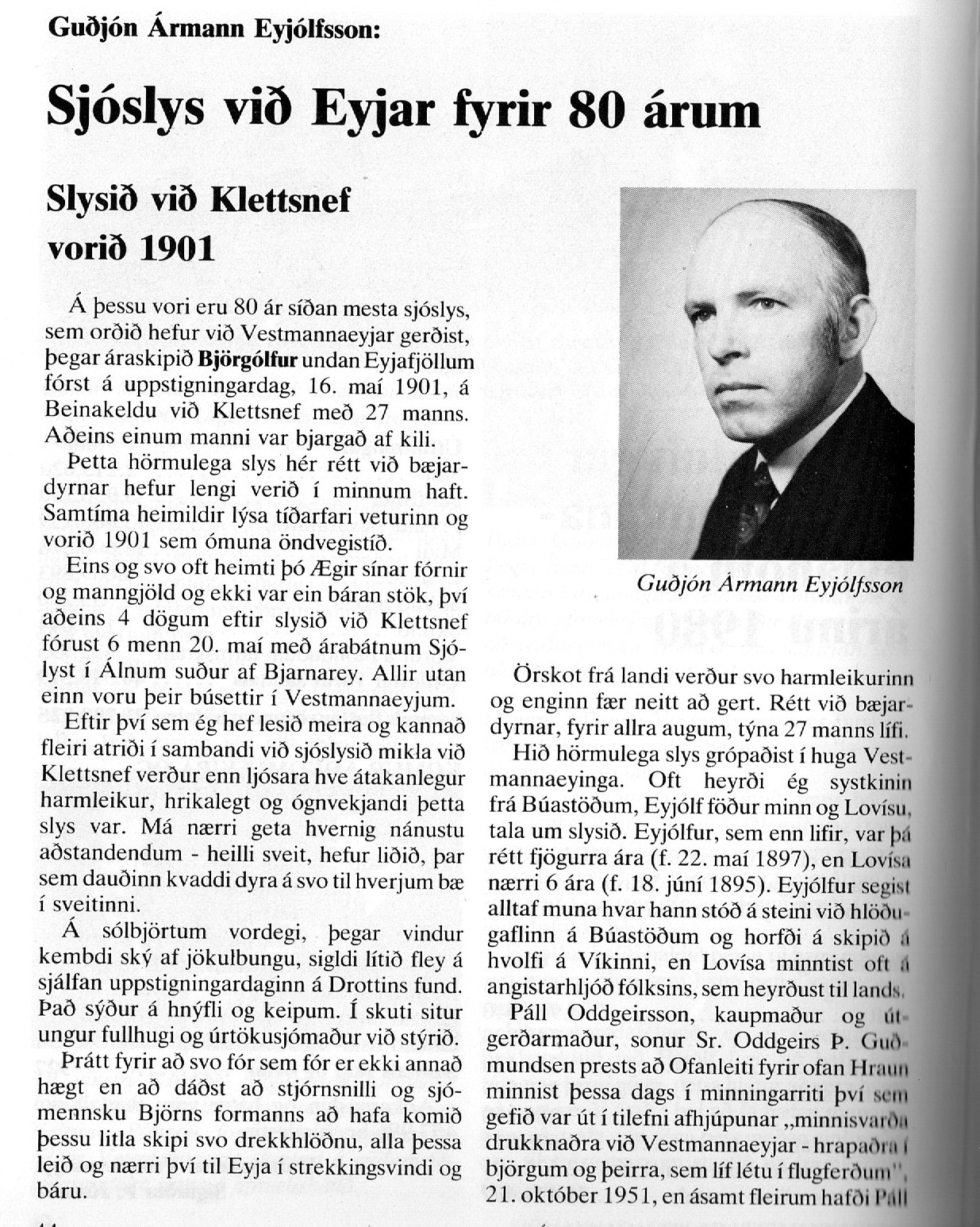 ----------------------------------1----------------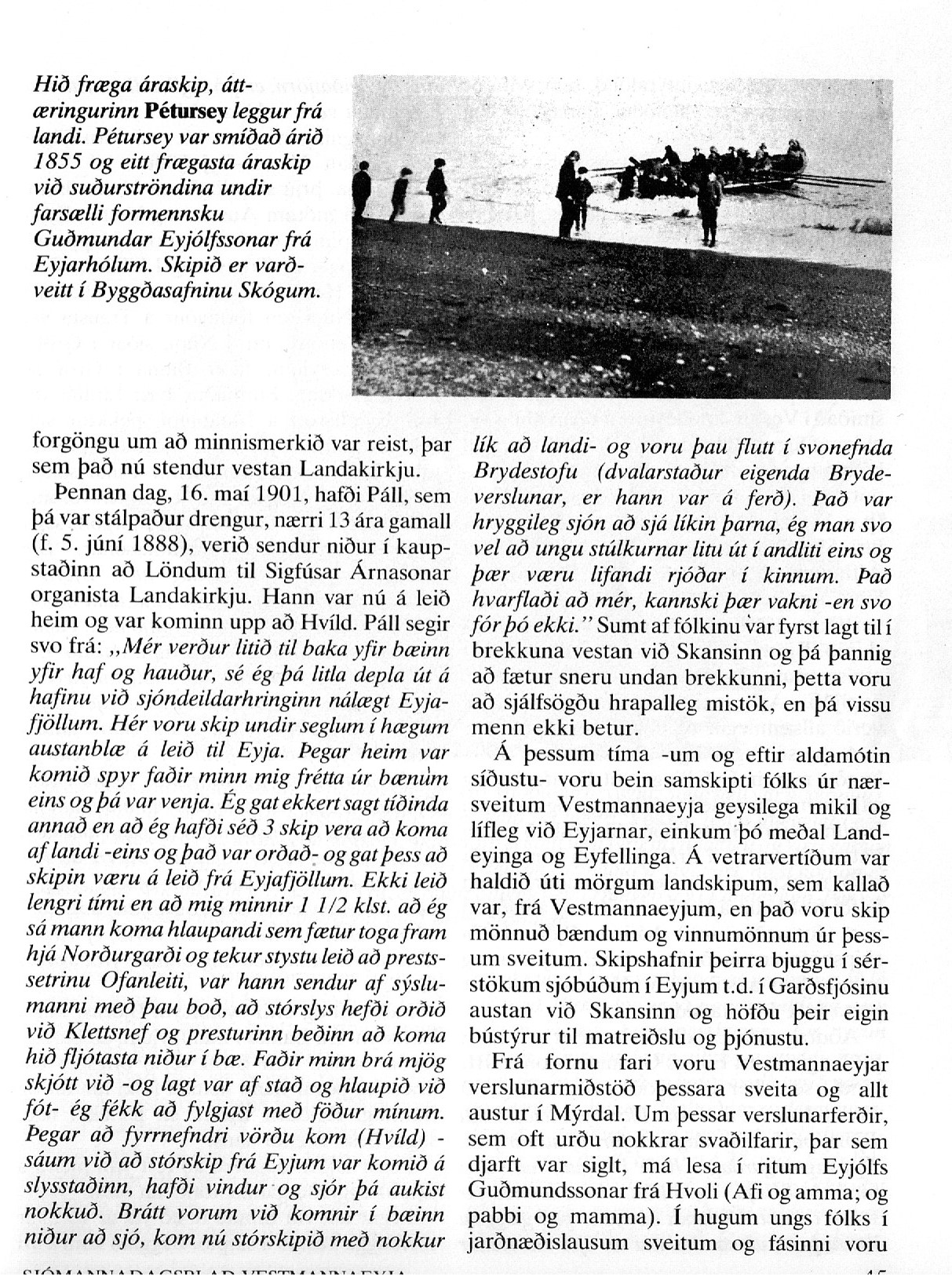 ------------------------2-----------------------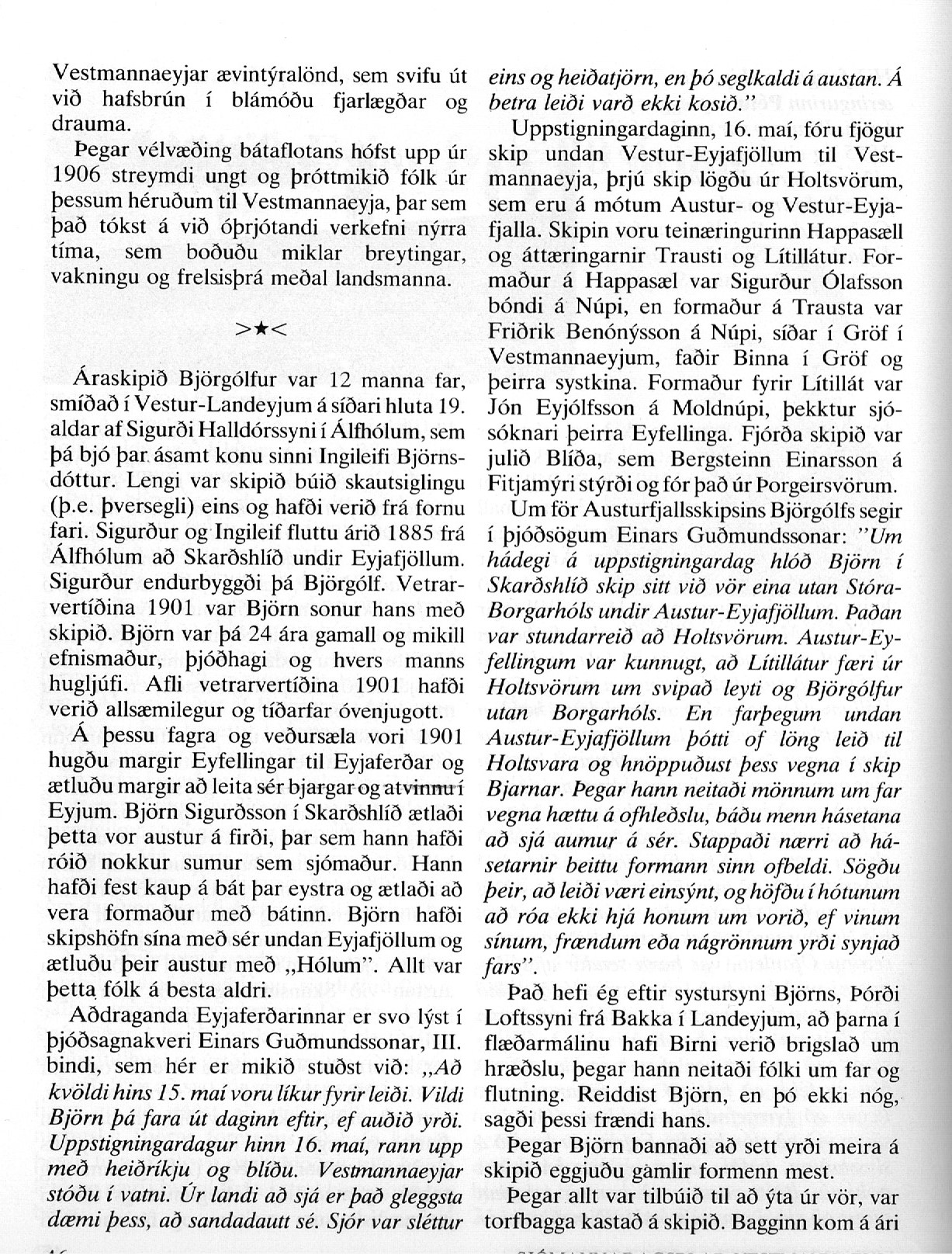 ---------------------------3-----------------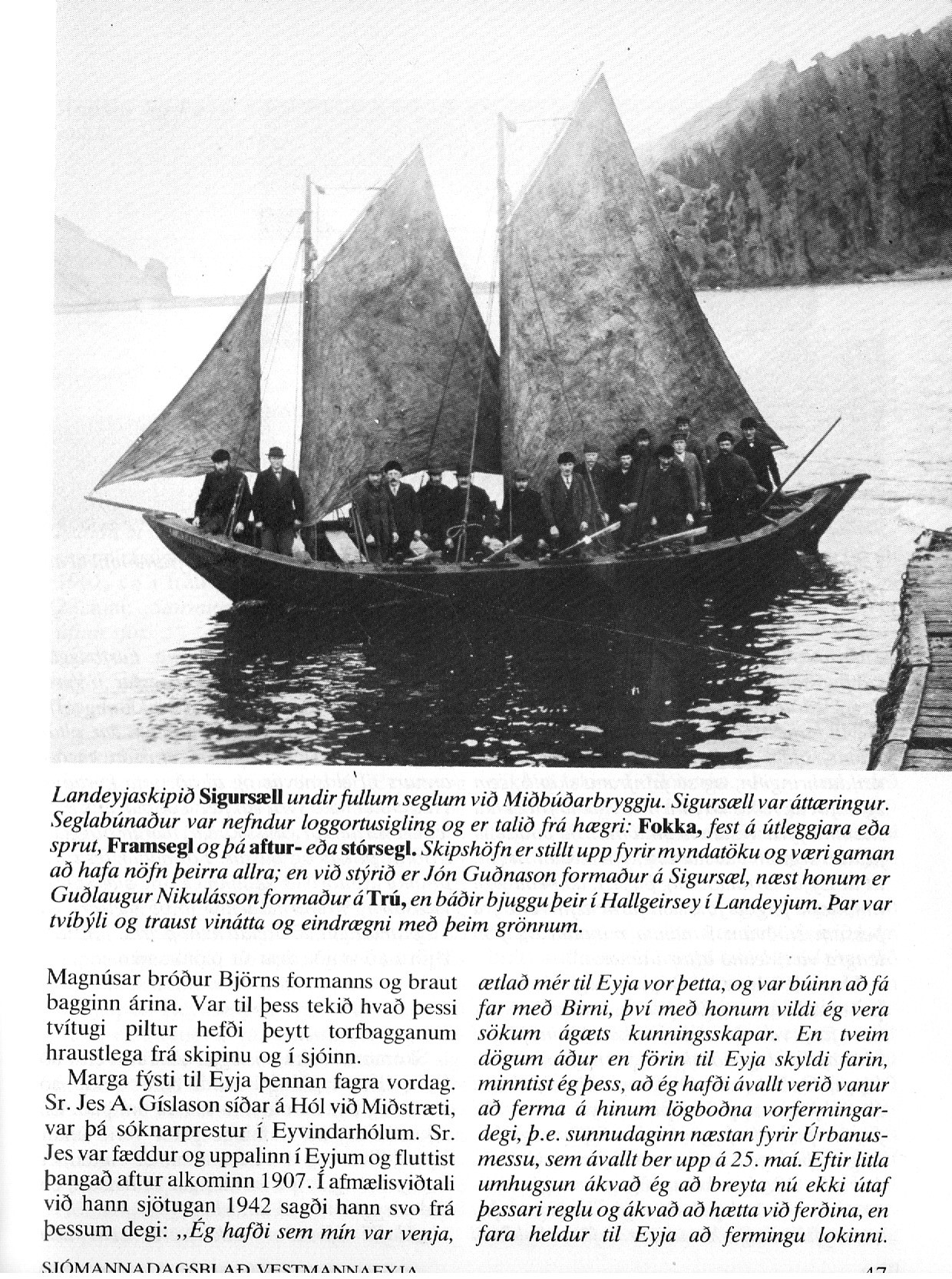 --------------------------4-------------------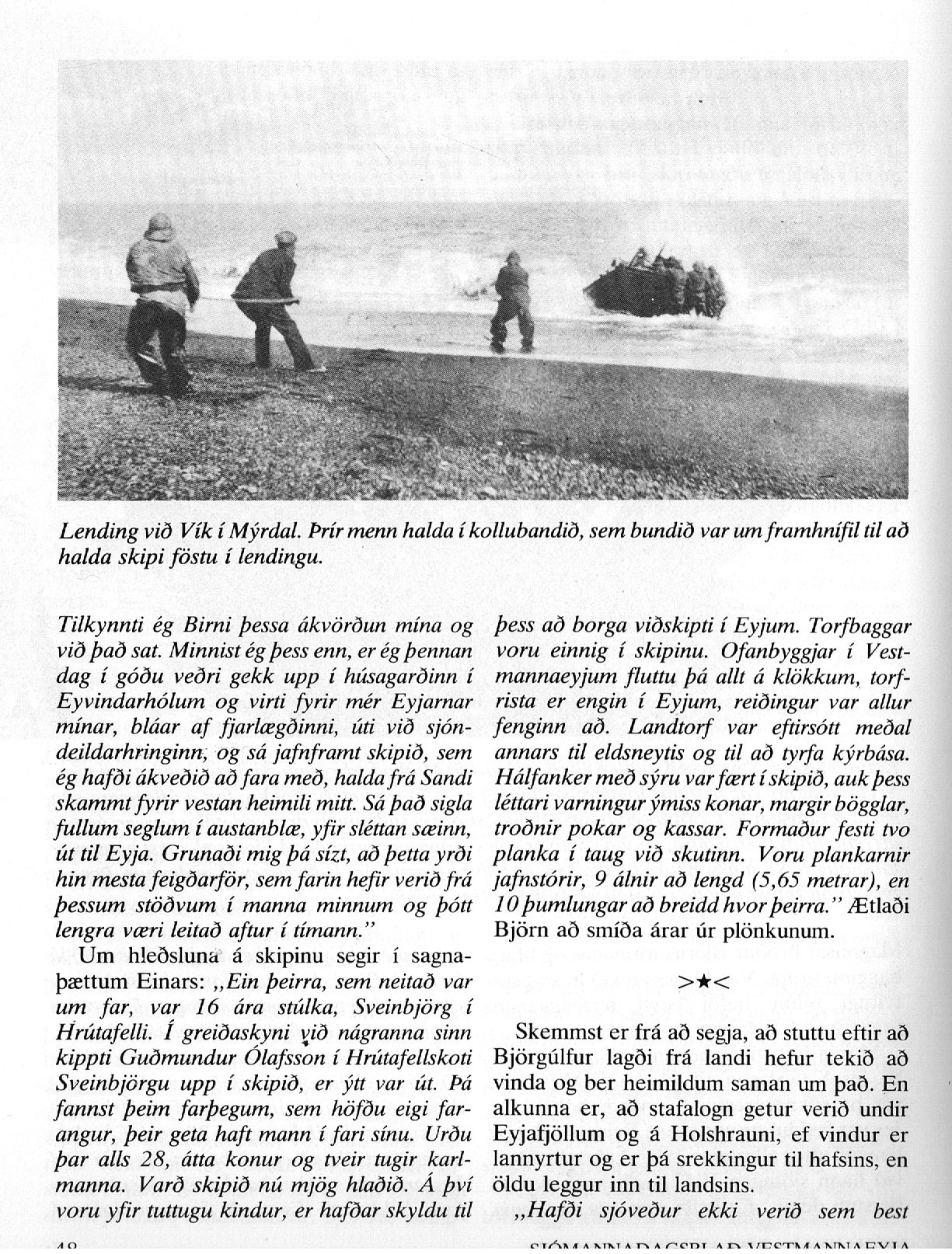 --------------------------5---------------------------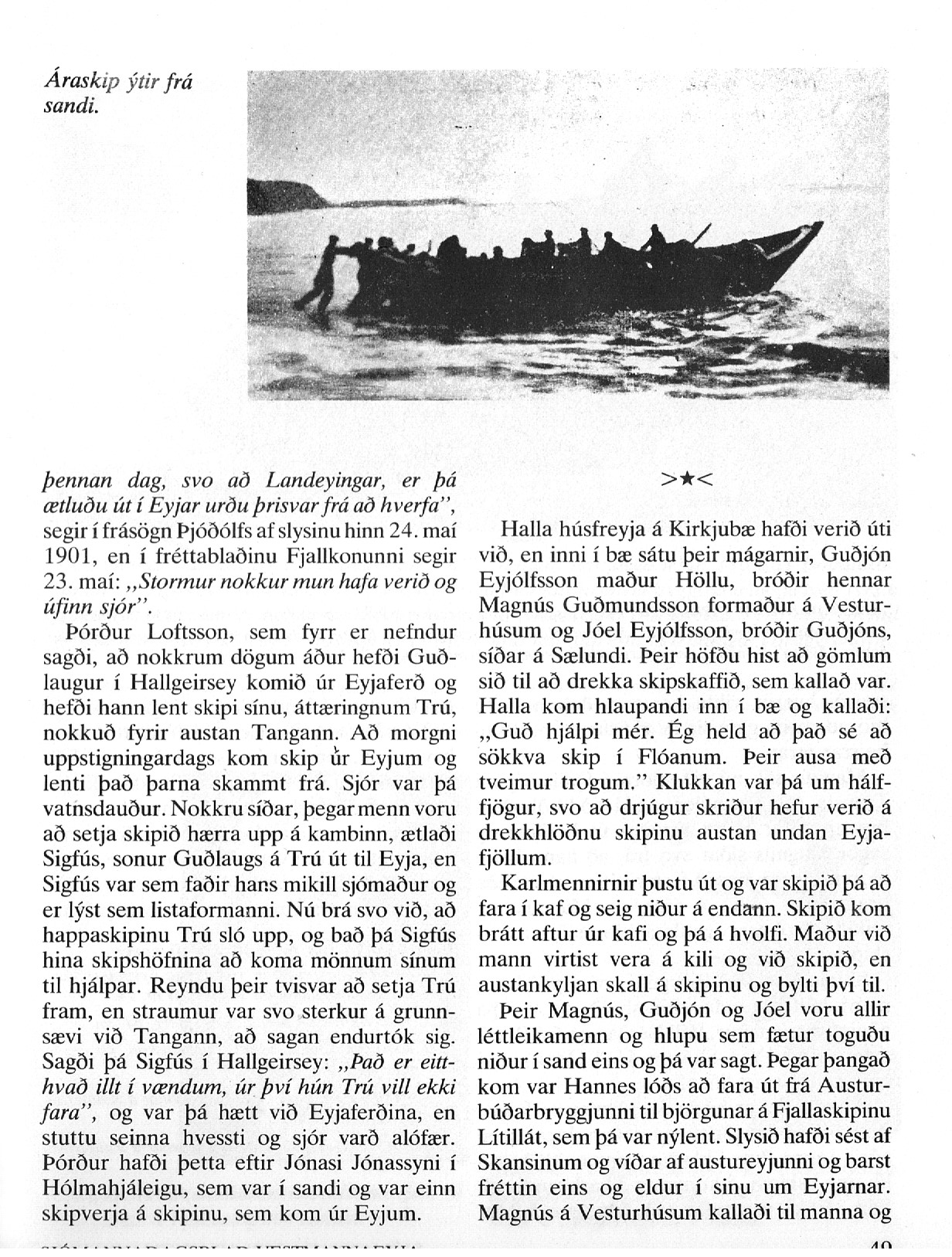 ------------------------6-------------------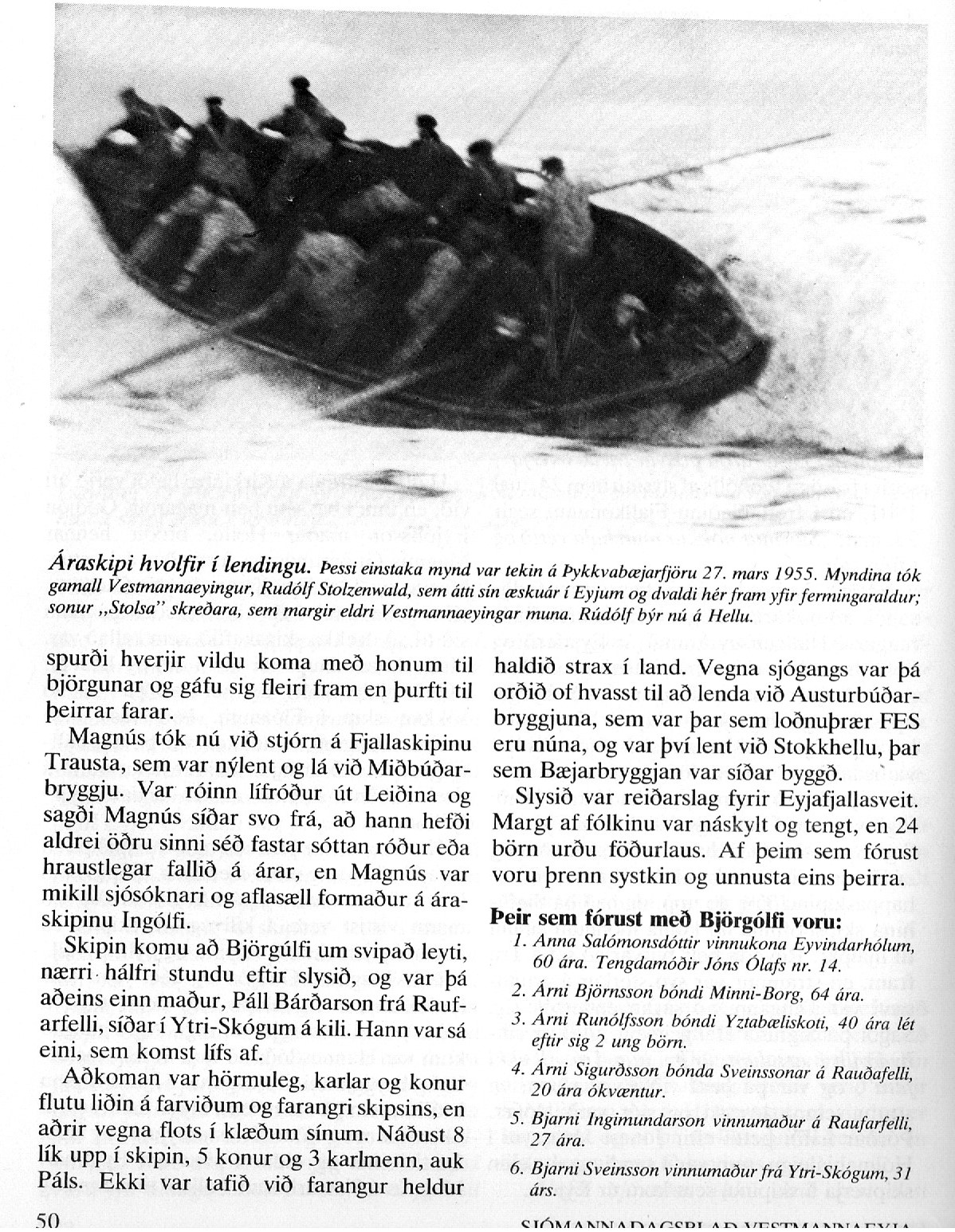 ----------------------7-----------------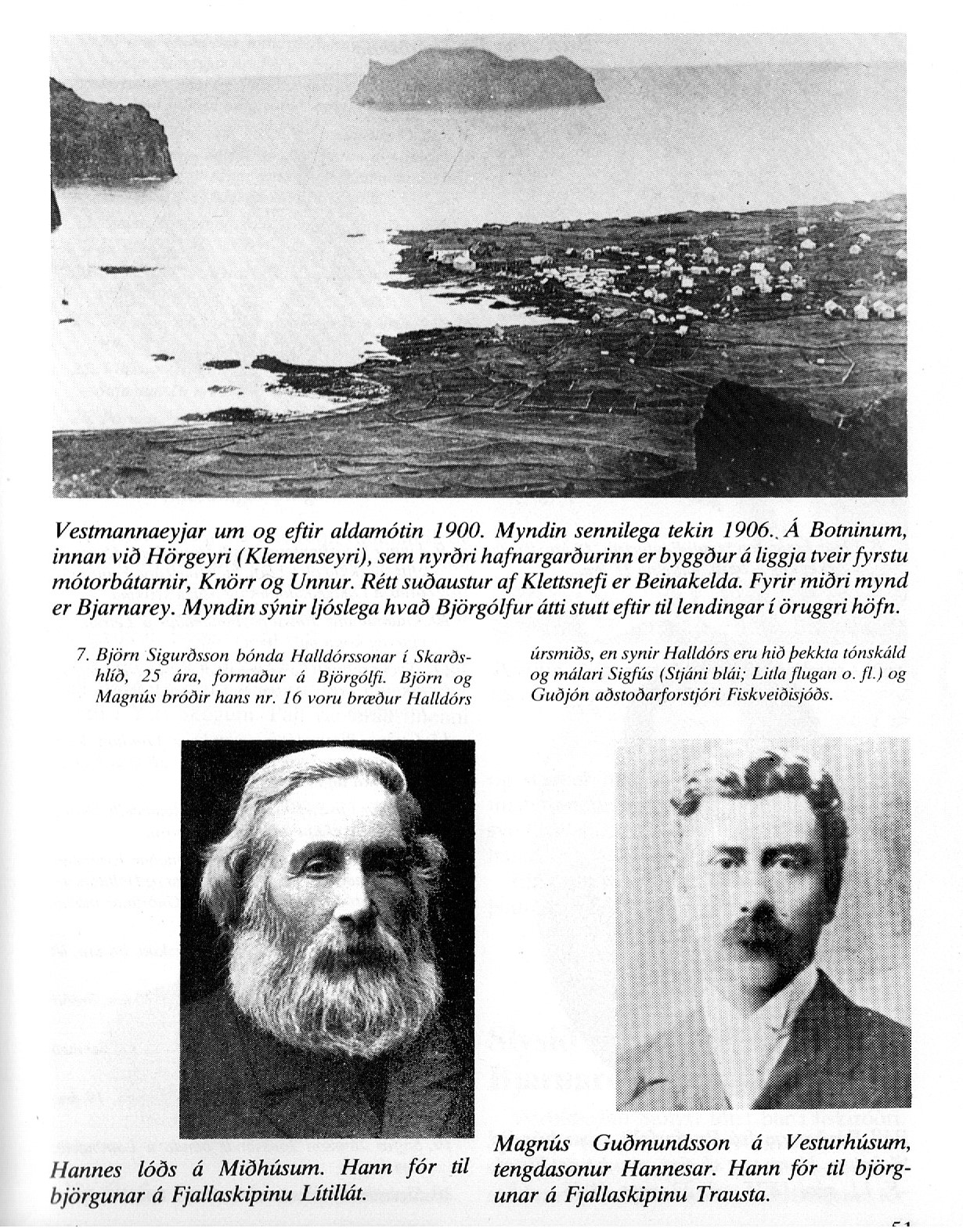 ---------------------------8-----------------------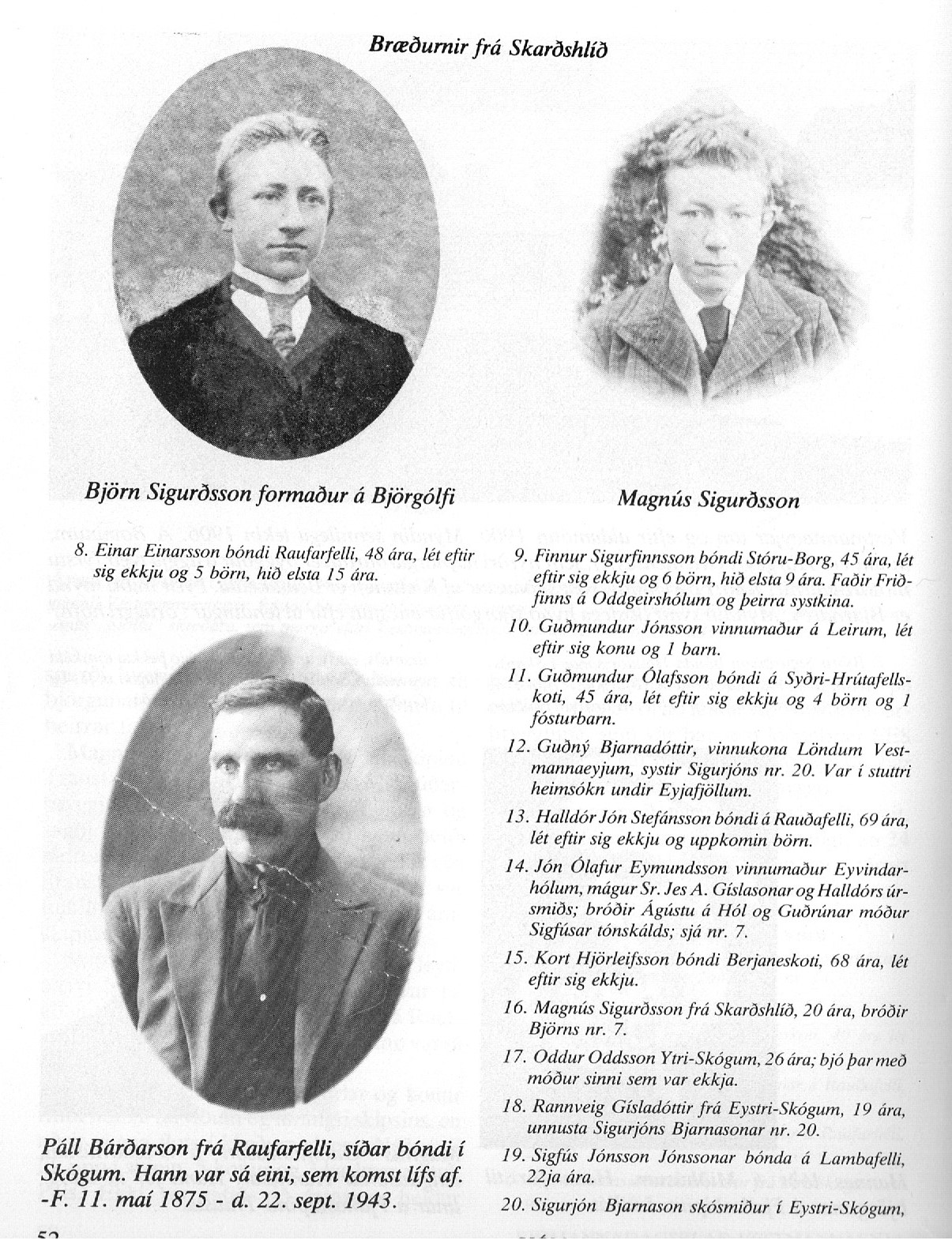 --------------------------9---------------------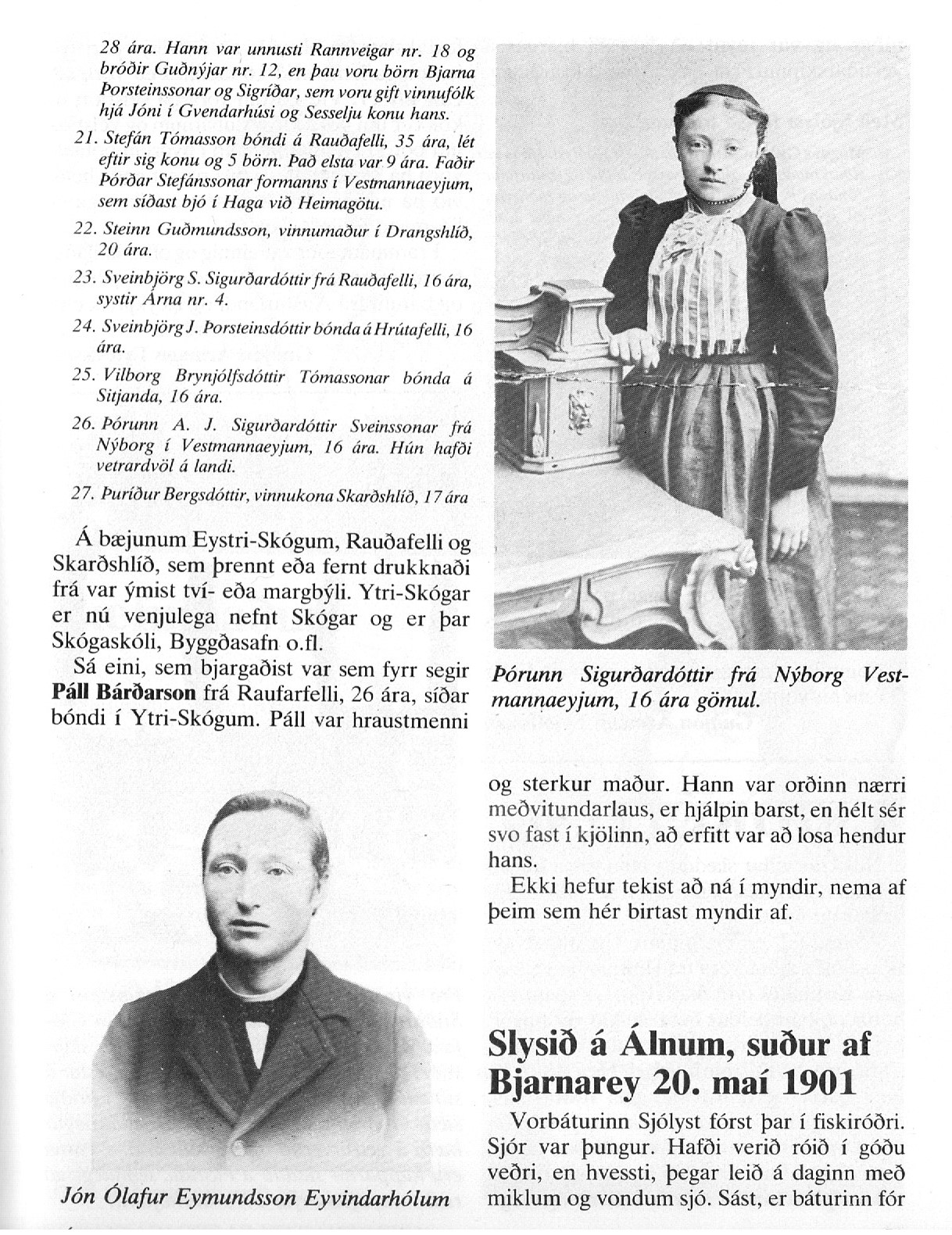 --------------------------------10-------------------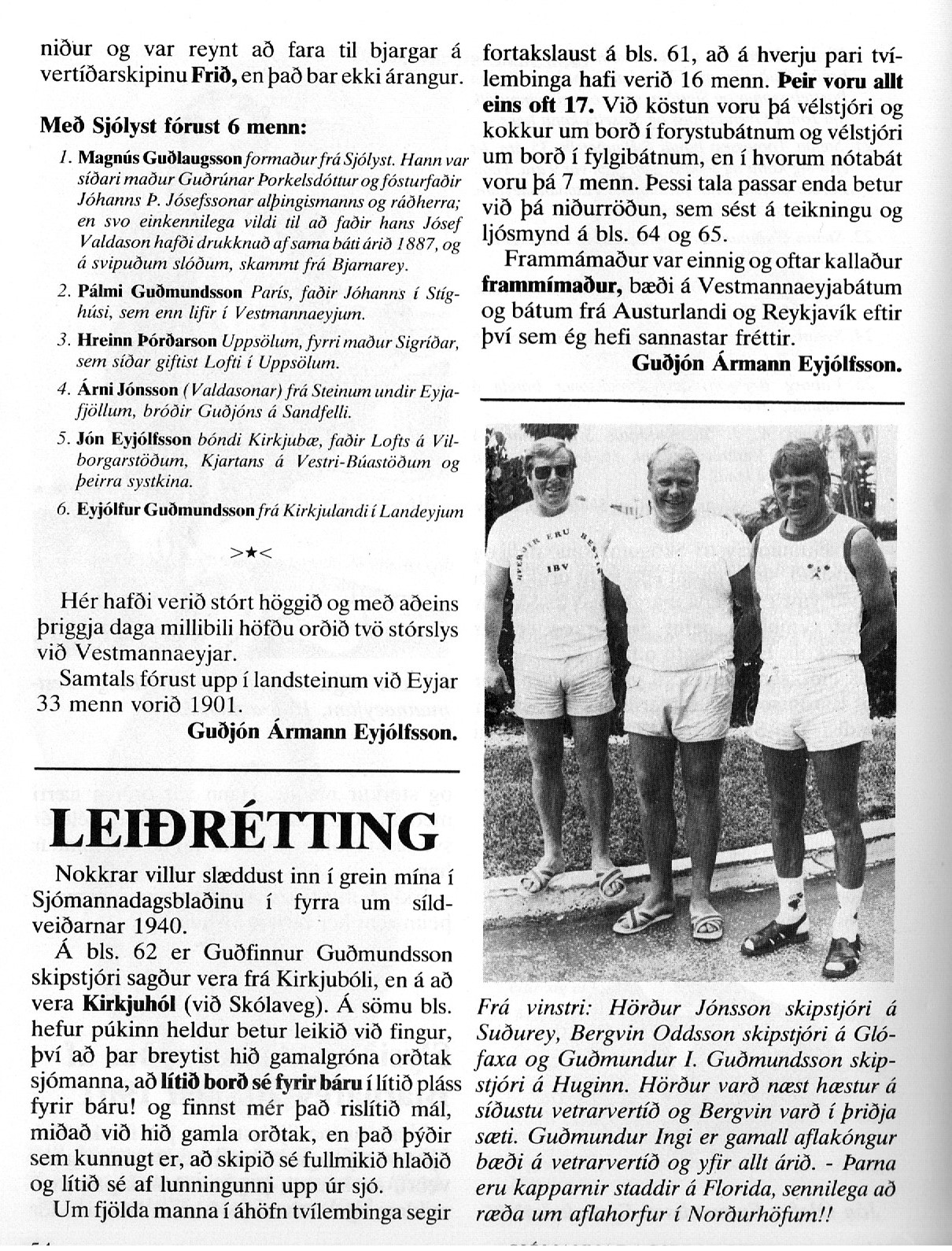 Tekið uppúr sjómannadagsblaði 1981.